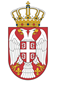 РЕПУБЛИКА СРБИЈА НАРОДНА СКУПШТИНАОдбор за спољне послове06 Број: 06-2/216-2121. мај 2021. годинеБ е о г р а дНа основу члана 70. став 1. алинеја прва Пословника Народне скупштинеС А З И В А М                                        18. СЕДНИЦУ ОДБОРА ЗА СПОЉНЕ ПОСЛОВЕЗА УТОРАК 25. МАЈ 2021. ГОДИНЕ,СА ПОЧЕТКОМ  14,00  ЧАСОВА	За ову седницу предлажем следећиД н е в н и   р е дУсвајање записника са 17. седнице Одбора за спољне пословеИницијативе за посетеПозив председнику Народне скупштине Ивици Дачићу за учешће на Међународном економском форуму, у Санкт Петербургу, од 2. до 5. јуна 2021. године; Позив за учешће Дубравке Филиповски и Весне Марковић на Десетом округлом столу посланика Приштине и Београда, у Тирани, 4-5. јун 2021. године;  Позив за учешће за посматрање парламентарних избора у Молдавији, у организацији ПС ОЕБС, 11. јуна 2021. године; Позив за учешће Елвире Ковач на Конференција на високом нивоу Савета Европе, на тему „Норме и стандарди Савета Европе о правима националних мањина: Резултати и изазови“, која ће се одржати у Стразбуру, 29. јуна 2021. године.Редовне активности сталних делегација Учешће члана сталне делегације НС РС на састанку Сталног одбора Парламентарне скупштине Процеса сарадње у Југоисточној Европи, који се у организацији Велике народне скупштине Турске, одржава 14. јуна 2021. године, у форми видео-конференције;Учешће сталне делегације НС  РС на Пленарној седници Парламентарне скупштине Процеса сарадње у Југоисточној Европи, која се у организацији Велике народне скупштине Турске, одржава 21-23. јун 2021. године, у Истанбулу, Република Турска.Остали реализовани контакти5.1.  Забелешка о о разговору чланова Посланичке групе пријатељства са НР Кином у Народној скупштини, са Чен Бо, амбасадорком НР Кине у Београду, одржаном 27. априла 2021. године;5.2.  Забелешка о разговору чланова Посланичке групе пријатељства са Кипром Народне скупштине Републике Србије са Деметриосом Теофилактом, амбасадором Кипра у Београду, одржаном 28. априла 2021. године;5.3. Забелешка са састанка председнице Посланичке групе пријатељства Народне скупштине Републике Србије са Ираком Самире Ћосовић са отправником послова Амбасаде Републике Ирак у Републици Србији Хајдером Рашидом Свадијем, одржаном 11. маја 2021. године Посланичке групе пријатељства Промене у саставу ПГП са Аргентином, Босном и Херцеговином,  Великом Британијом, Мађарском, Норвешком, Северном Македонијом, Сиријом, Туркменистаном и Турском.       Разно Седница ће се одржати у Дому Народне скупштине, Трг Николе Пашића 13, сала 3.            Моле се чланови Одбора да у случају спречености да присуствују седници Одбора, о томе обавесте своје заменике у Одбору.     ПРЕДСЕДНИК ОДБОРА  Проф. др Жарко Обрадовић с.р.